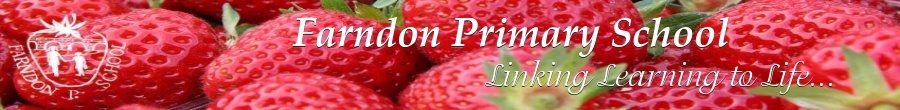 Unlocking the potential…           FARNDON PRIMARY SCHOOL GOVERNING BODYTEACHING AND LEARNING COMMITTEETERMS OF REFERENCE 2022Membership: The committee shall consist of no less than four Governors. Membership should include the Headteacher or member of the senior leadership team. The committee may make a recommendation to the Governing body for co-option of a non-governor and advise whether or not such members should be given a vote. Quorum: Three governors including the Headteacher or member of the senior leadership team and a governor who is not an employee of the school. Meetings: The committee will meet once a term and more frequently if deemed necessary by the majority of members. A sub group will meet with the Headteacher termly, before a committee meeting to review school self-evaluation, progress on school development points and review school monitoring. A sub group for Achievement is drawn from members within the T + L group. They will meet with the Headteacher / Assessment Manager termly, before a committee meeting to review the school’s self-evaluation, progress on school development points and review school assessment data in depth; this includes in house tacking, RAISE, Inspector dashboard and SATs results. Chair: Non-employee to be elected by the full Governing body. Accountability: The committee will report back to the Governing body by submitting minutes which record decisions made, actions taken and / or recommendations for consideration. Terms of Reference To contribute, in collaboration with the Head and staff, to establishing monitoring and evaluation sections of the School Development Plan relating to teaching, learning and assessment and outcomes of pupils at the school. Governors must oversee any key issues relating to curriculum delivery in line with guidance. To keep relevant sections of the School self-evaluation form under review each term and update where necessary. To ensure that the whole school curriculum is broad and balanced; relevant to the needs of all children, provides continuity and progression and is adequately resources. To ensure that the National Curriculum is delivered and its assessment procedures are carried out in line with the legal framework. To establish, monitor the impact of and review the school’s Curriculum policy, Teaching and Learning Policy, SEN policy, Inclusion Policy and other related policies in line with the agreed cycle and make recommendations to the governing body for change as necessary. To endeavour to secure the necessary provision for any child who has special educational needs and/or a disability having regard to the SEN Code of Practise and the Disability Discrimination Act. To ensure that the school has a SEN Co-ordinator and that this person has sufficient time, training and resources to undertake their responsibilities. To ensure that policies and procedures are in place to reduce the barriers of learning improve behaviour, attendance and punctuality and reduce exclusions. To ensure that policies and procedures are in place to promote the spiritual, moral, social and cultural development of children. To ensure that the school offers equality of opportunity for all children whatever their gender, ethnicity, religion, background or ability through all its policies, procedures and practises. To establish, monitor the impact of, and review all school policies, plans and procedures relating to the personal development and welfare of the pupils. To review the school’s Personal, Social, Health Education taking account of LA and Governance guidance. Set statutory attendance targets. To promote and support the further development of the School Pupil Council and provide a link between the Council and the Governing Body. To promote partnership with parents and carers so that they are confident in supporting their child’s learning. To promote extended school facilities and community cohesion. To promote extra curriculum activities. To receive curriculum progress reports from the Head and other subject leads including analysis of data, RAISE report, Governor dashboard and information on non-statutory assessment and testing in order to monitor, review and evaluate the standards of achievement. Governors must seek to make continuing improvements and that informs target setting To ensure that statutory targets for pupil achievements are set and published as required. To liaise with, consult with, and provide information to parents and the wider community on matters relating to the curriculum as required. To celebrate children’s achievements. To update the School’s prospectus as necessary and ensure the Home School Agreement is updated regularly and shared with new starters. To liaise with, consult with and provide information to parents, carers and the wider community on matters relating to pastoral issues and pupils’ personal development and well-being. To promote high quality displays of children’s work and information that provide a stimulating learning environment and celebrate the work of the school. To monitor the school website and ensure that it meets its statutory requirements. Review annuallySigned Chair of Governors: _______________________________________________Date: September 2022